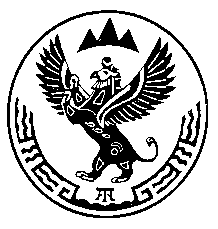 Министерство природных ресурсов, экологии иимущественных отношений Республики АлтайПРИКАЗ« 23 » января 2018 г.                                                                                №  32                                               г. Горно-АлтайскО досрочном прекращении права пользования недрами федеральному государственному учреждению «Шебалинский лесхоз» по лицензии ГОА 00265 ВЭВ соответствии с пунктом 6 части 2 статьи 20 Закона Российской Федерации от 21 февраля 1992 года №2395-1 «О недрах», Административным регламентом по предоставлению Министерством природных ресурсов, экологии и имущественных отношений Республики Алтай государственной услуги по принятию решений о досрочном прекращении, приостановлении и ограничении права пользования участками недр местного значения на территории Республики Алтай, утвержденным приказом Министерства лесного хозяйства Республики Алтай от 24 января 2013 года № 27, протоколом заседания комиссии по рассмотрению заявок о предоставлении права пользования участками недр, внесению изменений, дополнений и переоформлению лицензий, досрочному прекращению права пользования недрами на территории Республики Алтай по участкам недр, отнесенным к компетенции Министерства природных ресурсов, экологии и имущественных отношений Республики Алтай от 22 января 2018 года № 393,п р и к а з ы в а ю:1. Досрочно прекратить право пользования недрами с даты подписания приказа по лицензии ГОА 00265 ВЭ, выданной федеральному государственному учреждению «Шебалинский лесхоз» 15 февраля 2006 года (дата государственной регистрации лицензии), с целевым назначением добыча питьевых подземных вод одиночной скважиной № 41/75 для хозяйственно-питьевого водоснабжения производственной базы лесхоза в связи с ликвидацией предприятия.2. Отделу недропользования и водных отношений (А.С. Сакладов):а) исключить лицензию из единого государственного реестра лицензий на право пользования участками недр местного значения;б) направить копию настоящего приказа Горно-Алтайский филиал ФБУ «Территориальный фонд геологической информации по Сибирскому федеральному округу» (649000, Республика Алтай, г. Горно-Алтайск, ул. Улагашева, д.13), ФГУ РА «Шебалинский лесхоз» (649220, Республика Алтай, с. Шебалино, ул. Алтайская, 76).3. Настоящий приказ вступает в силу со дня его подписания.4. Контроль за исполнением настоящего приказа оставляю за собой.Исполняющий обязанности министраприродных ресурсов, экологии и                                               Е.А. Мунатовимущественных отношений Республики Алтай                           Амургушева А.А., 6-25-27Внесено:Начальником отдела недропользованияи водных отношений_______________А.С. Сакладовым